комитет образования, науки  и молодежной политики Волгоградской областигосударственное бюджетное профессиональное образовательное учреждение«Волгоградский профессиональный техникум кадровых ресурсов»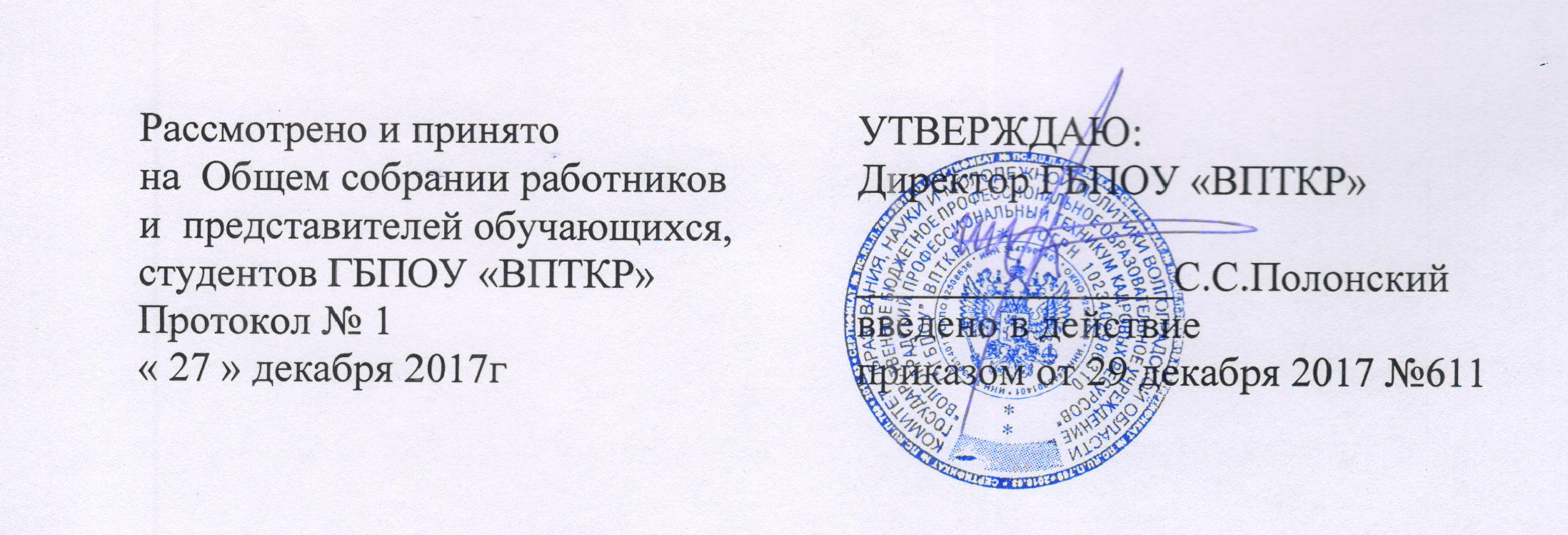 ПОЛОЖЕНИЕ 
О ПОРЯДКЕ ПОЛЬЗОВАНИЯ ЛЕЧЕБНО-ОЗДОРОВИТЕЛЬНОЙ ИНФРАСТРУКТУРОЙ,
ОБЪЕКТАМИ КУЛЬТУРЫ И СПОРТА ОБУЧАЮЩИМИСЯ В ГБПОУ «ВПТКР»                                                   1 Общие положения Настоящее Положение разработано в соответствии с Законом РФ «Об образовании в Российской Федерации» (ФЗ № 273-ФЗ от 29.12.2012 года, п. 21 ч. 1 статьи 34); Уставом ГБПОУ «Волгоградский профессиональный техникум кадровых ресурсов». К объектам спортивной, лечебно-оздоровительной и культурной инфраструктуры относятся: объекты спортивного назначения: спортивный зал; тренажёрные залы в техникуме ; спортивная площадка. объекты культурного назначения: актовый зал; библиотека; музей техникума. объектом лечебно-оздоровительного назначения является: медпункт. Настоящее Положение регламентирует порядок пользования обучающимися лечебно-оздоровительной инфраструктурой, объектами культуры и объектами спорта техникума в целях обеспечения развития обучающихся и охраны их здоровья при осуществлении деятельности по их обучению и воспитанию в техникуме. Объекты лечебно-оздоровительной инфраструктуры, объекты культуры и объекты спорта должны соответствовать санитарному состоянию, требованиям общей и пожарной безопасности, требованиям СанПиН 2.4.2.2821-10	«Санитарно-эпидемиологические требования к условиям и организации обучения в общеобразовательных учреждениях». Участники образовательного процесса, посетители всех объектов инфраструктуры обязаны неукоснительно соблюдать требования общей и пожарной безопасности, санитарных норм, обеспечивающих сохранность жизни и здоровья, а также норм и правил поведения в общественных местах. Общее руководство деятельностью лечебно-оздоровительной инфраструктуры, объектами культуры и спорта техникума по укреплению и развитию материальной базы, созданию необходимых условий для охраны и укрепления здоровья, условий для занятия студентов и слушателей физической культурой и спортом, творчеством возлагается на директора техникума. Непосредственное руководство проведением занятий и мероприятий на указанных объектах возлагается на должностных лиц, за которыми они закреплены.2 Порядок пользования объектами спортаК объектам спорта техникума относятся: спортивный зал и обслуживающие его помещения (раздевалки, душевые комнаты, туалеты); тренажёрные залы в техникуме;спортивная площадка.Время пользования объектами спорта, указанными в пункте 2.1. настоящего Положения, определяется расписанием в течение учебного года в дни и часы работы техникума. Ответственность за работу и содержание объектов культуры в состоянии, отвечающем требованиям безопасности и санитарных норм, возлагается на руководителя физического воспитания и преподавателя физической культуры.      Ответственные лица обязаны:1) лично присутствовать при посещении объекта спорта обучающимися, при проведении тренировок, занятий, спортивных мероприятий;2) осуществлять контроль соблюдения обучающимися правил техники безопасности и настоящего Положения;3) обеспечивать эвакуацию обучающихся и работников учреждения в случае угрозы и возникновения чрезвычайных ситуаций.  Объекты спорта, указанные в п. 2.1. настоящего Положения, могут использоваться для проведения уроков физической культуры, проведения занятий творческих объединений спортивного направления, проведения внутригрупповых и общетехникумовских культурно-массовых и	спортивных мероприятий, тренировок, спортивных игр, спортивных соревнований. При пользовании объектами спорта техникума обучающиеся обязаны:1) приходить только в спортивной одежде и обуви;2) после перенесенных заболеваний представить руководителю занятия медицинское заключение (справку);3) строго соблюдать инструкции и правила выполнения	спортивных упражнений;4) поддерживать чистоту и порядок;5) выполнять требования ответственных за объект лиц;6) незамедлительно сообщать ответственным лицам о случаях обнаружения подозрительных предметов, вещей, о случаях возникновения	задымления или пожара.Во время пользования объектами спорта техникума обучающимся запрещается:1) приносить с собой и (или) употреблять алкогольные напитки, наркотические и токсические средства;2) курить;3) забираться на ограждения, осветительные устройства, несущие конструкции;4) использовать спортивное оборудование и спортивный инвентарь не по своему прямому назначению;5) повреждать спортивное оборудование.6) Обучающиеся, причинившие объекту спорта учреждения ущерб, несут ответственность	в	соответствии	действующим	законодательством Российской Федерации.Порядок пользования объектами культуры К объектам культуры техникума относятся:-    библиотека;-    актовый зал;-    музей техникума.Время пользования объектами культуры, указанными в пункте 3.1. настоящего Положения, определяется расписанием в течение учебного года в дни и часы работы техникума. Ответственность за работу и содержание объектов культуры в состоянии, отвечающем требованиям безопасности и санитарных норм, возлагается: в библиотеке -на библиотекаря, в актовом зале и музее - на заместителя директора по воспитательной работе и безопасности или педагогических работников, ответственных за проведение мероприятий. Ответственные лица обязаны:1)  лично присутствовать при посещении объекта культуры обучающимися;2)  осуществлять контроль соблюдения обучающимися настоящего Положения.3.5 Объекты культуры, указанные в п. 3.1. настоящего Положения, используются для реализации потребностей обучающихся в ознакомлении с различными видами литературы, проведения тематических уроков в нетрадиционных формах, проведения занятий творческих объединений, проведения внутригрупповых и общетехникумовских мероприятий, репетиций и других культурно-просветительских мероприятий с использованием технических средств обучения и мультимедийного оборудования. Индивидуальное посещение библиотеки обучающимися осуществляется во внеурочное время и во время перемен, согласно графика работы библиотеки.3.7 Содержание работы и правила пользования библиотекой определены Положением о библиотеке техникума.При пользовании объектами культуры учреждения обучающиеся обязаны: поддерживать чистоту и порядок; выполнять требования ответственных за объект лиц; незамедлительно сообщать ответственным лицам о случаях обнаружения подозрительных предметов, вещей, о случаях возникновения задымления или пожара. Во время пользования объектами культуры техникума обучающимся запрещается: приносить с собой и (или) употреблять алкогольные напитки, наркотические и токсические средства; курить. Обучающиеся, причинившие объекту культуры техникума ущерб, несут ответственность в соответствии	действующим законодательствомРоссийской Федерации.Порядок пользования лечебно-оздоровительной инфраструктурой4.1 Техникум предоставляет помещения с соответствующими условиями для работы медицинского персонала. Медицинское обслуживание студентов в техникуме обеспечивается на основании договора о совместной деятельности с ГУЗ  « Больница №18» (далее - больница), согласно которому больница наряду с администрацией и педагогическими работниками несет ответственность за проведение мероприятий по охране здоровья обучающихся на предмет оказания первичной медико-санитарной помощи, прохождения периодических медицинских осмотров  студентов техникума, проведение  санитарно-гигиенических, противоэпидемилогических, диагностических, лечебно-профилактических оздоровительных  мероприятий. Помещения медпункта используются только для организации оказания первичной медико-санитарной помощи студентам и работникам техникума, проведения медицинских осмотров, вакцинации.4.3  Пользование объектами лечебно-оздоровительной инфраструктуры в отсутствие медицинского персонала запрещается.5. Права и обязанности обучающихся по использованию лечебнооздоровительной инфраструктуры, объектов культуры и объектов спорта техникумаВсе обучающиеся техникума имеют право: выбора и свободного доступа к объектам техникума в соответствии со своими потребностями и интересами; бесплатного пользования объектами техникума в рамках реализации основных и дополнительных образовательных программ. Все обучающиеся техникума в процессе пользования объектами обязаны: посещать объекты техникума в соответствии с утверждённым расписанием учебных занятий, графиком занятий кружков, секций. выполнять требования правил внутреннего распорядка техникума, правил техники безопасности, настоящего Положения.